Домашнее задание для 4 ДОП от 11.11.22D7 с разрешением:Играть и впевать D7 с разрешением в тональностях: C-dur, G-dur, F-dur.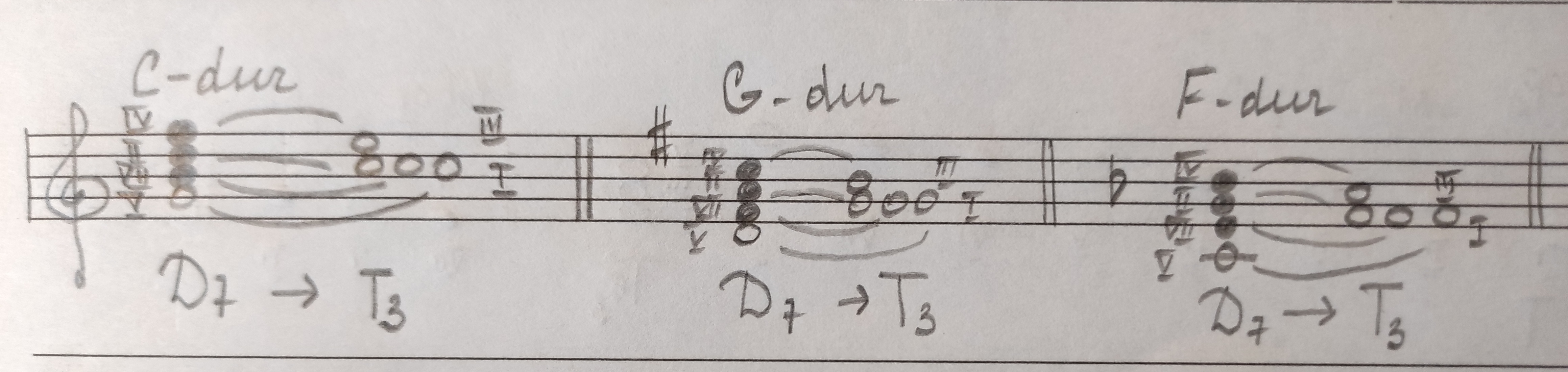 Калмыков и Фридкин "Сольфеджио. Одноголосие".Петь и играть мелодию наизусть! 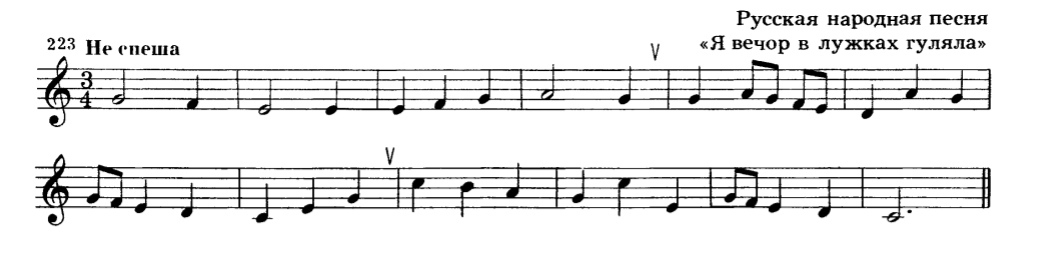 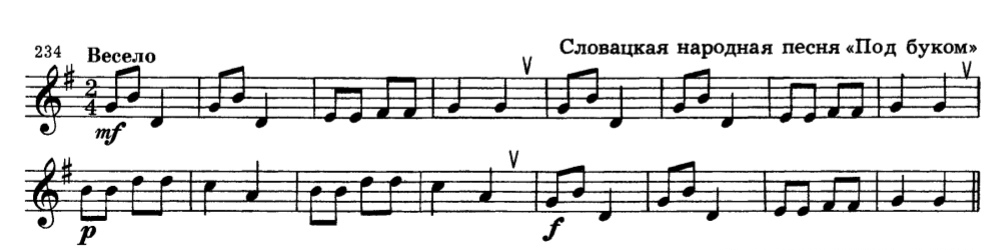 